Відповідно до вимог Податкового кодексу України, Митного кодексу України, Закону України «Про платіжні послуги», Закону України від 12 січня 2023 року № 2888-IX «Про внесення змін до Податкового кодексу України та інших законодавчих актів України щодо платіжних послуг», постанови Правління Національного банку України від 29 липня 2022 року № 163 «Про затвердження Інструкції про безготівкові розрахунки в національній валюті користувачів платіжних послуг», підпункту 5 пункту 4 Положення про Міністерство фінансів України, затвердженого постановою Кабінету Міністрів України від 20 серпня 2014 року № 375, постанови Правління Національного банку України від 16 вересня 2021 року № 93 «Про запровадження міжнародного стандарту ISO 20022 у платіжній інфраструктурі України» та з метою врегулювання механізму сплати податків, зборів, митних, інших платежів, єдиного внеску на загальнообов’язкове державне соціальне страхування, внесення авансових платежів (передоплати), грошової застави НАКАЗУЮ:1. Затвердити Порядок заповнення реквізиту «Призначення платежу» платіжної інструкції під час сплати (стягнення) податків, зборів, митних, інших платежів, єдиного внеску на загальнообов’язкове державне соціальне страхування, внесення авансових платежів (передоплати), грошової застави, а також у разі їх повернення, що додається.2. Внести зміни до пункту 1 розділу І Порядку заповнення реквізиту «Призначення платежу» розрахункових документів на переказ у разі сплати (стягнення) податків, зборів, платежів на бюджетні рахунки та/або єдиного внеску на загальнообов’язкове державне соціальне страхування на небюджетні рахунки, а також на єдиний рахунок, затвердженого наказом Міністерства фінансів України від 24 липня 2015 року № 666, зареєстрованого в Міністерстві юстиції України 12 серпня 2015 року за № 974/27419, доповнивши 
абзацом першим такого змісту:«1. Цей Порядок застосовується у разі використання неструктурованого формату реквізиту «Призначення платежу» відповідно до міжнародного стандарту ISO 20022.». У зв’язку з цим абзаци перший – двадцять третій вважати відповідно абзацами другим – двадцять четвертим.3. Визнати такими, що втратили чинність, накази Міністерства фінансів України:від 24 липня 2015 року № 666 «Про затвердження Порядку заповнення реквізиту «Призначення платежу» розрахункових документів на переказ у разі сплати (стягнення) податків, зборів, платежів на бюджетні рахунки та/або єдиного внеску на загальнообов’язкове державне соціальне страхування на небюджетні рахунки, а також на єдиний рахунок», зареєстрований у Міністерстві юстиції України 12 серпня 2015 року за № 974/27419;від 05 вересня 2016 року № 811 «Про затвердження Змін до Порядку заповнення документів на переказ у разі сплати (стягнення) податків, зборів, митних платежів, єдиного внеску, здійснення бюджетного відшкодування податку на додану вартість, повернення помилково або надміру зарахованих коштів», зареєстрований у Міністерстві юстиції України 20 вересня 2016 року                 за № 1272/29402;від 11 березня 2019 року № 104 «Про внесення змін у додаток до Порядку заповнення документів на переказ у разі сплати (стягнення) податків, зборів, митних платежів, єдиного внеску, здійснення бюджетного відшкодування податку на додану вартість, повернення помилково або надміру зарахованих коштів», зареєстрований у Міністерстві юстиції України 08 квітня 2019 року               за № 372/33343;від 31 грудня 2020 року № 847 «Про внесення змін до наказу Міністерства фінансів України від 24 липня 2015 року № 666», зареєстрований у Міністерстві юстиції України 15 лютого 2021 року за № 190/35812.4. Департаменту забезпечення координаційно-моніторингової роботи Міністерства фінансів України в установленому законодавством порядку забезпечити:подання цього наказу на державну реєстрацію до Міністерства юстиції України;оприлюднення цього наказу.5. Цей наказ набирає чинності з дня його офіційного опублікування, але не раніше 01 квітня 2023 року, крім пункту 3 цього наказу, який набирає чинності  з 01 липня 2023 року.6. Контроль за виконанням цього наказу покласти на першого заступника Міністра фінансів України Улютіна Д. В., Голову Державної податкової служби України, Голову Державної митної служби України та Голову Державної казначейської служби України.Міністр 	                                                                                    Сергій МАРЧЕНКО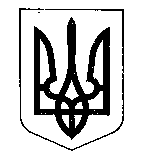 МІНІСТЕРСТВО ФІНАНСІВ УКРАЇНИНАКАЗ       від 22 березня                                  Київ                                   № 148Про затвердження Порядку заповнення реквізиту «Призначення платежу» платіжної інструкції під час сплати (стягнення) податків, зборів, митних, інших платежів, єдиного внеску на загальнообов’язкове державне соціальне страхування, внесення авансових платежів (передоплати), грошової застави, а також у разі їх повернення